Connaître les tables de multiplication de 0 à 7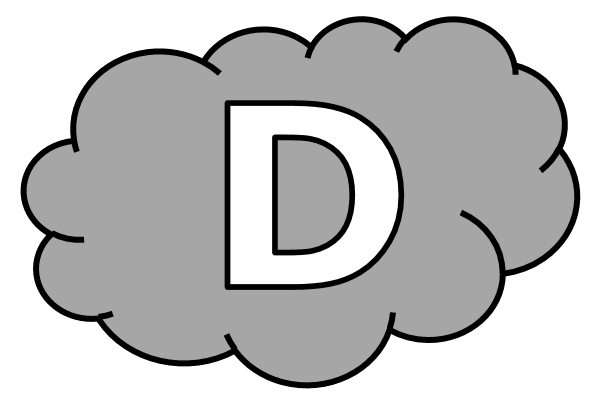 Entraînement n° 1 	 ............. bonnes réponsesConnaître les tables de multiplication de 0 à 7Entraînement n° 2 	 ............. bonnes réponsesConnaître les tables de multiplication de 0 à 7Entraînement n° 3 	 ............. bonnes réponsesConnaître les tables de multiplication de 0 à 7Défi 				 ............. bonnes réponses3 x 4 = ............. 		7 x 5 = .............		6 x 2 = .............4 x 7 = ............. 		3 x 3 = .............		5 x 6 = .............7 x 2 = ............. 		2 x 10 = .............		6 x 6 = .............7 x 9 = ............. 		3 x 9 = .............		4 x 4 = .............2 x 8 = ............. 		7 x 8 = .............		3 x 8 = .............0 x 9 = ............. 		1 x 8 = .............		7 x 7 = .............Après avoir mis la table, Linda a découpé les trois pizzas en six morceaux.Combien Linda a-t-elle découpé de parts de pizza ? Linda a découpé .................. parts de pizza.4 x 2 = ............. 		6 x 9 = .............		7 x 8 = .............5 x 5 = ............. 		4 x 0 = .............		7 x 6 = .............6 x 3 = ............. 		5 x 4 = .............		7 x 9 = .............1 x 1 = ............. 		3 x 7 = .............		7 x 7 = .............6 x 0 = ............. 		4 x 3 = .............		5 x 4 = .............3 x 3 = ............. 		7 x 2 = .............		4 x 9 = .............En faisant les courses, Souhail a acheté 5 paquets de pâtes de 5 hectogramme.Quelle masse de pâtes Souhail a-t-il acheté ?  Souhail a acheté .................. hectogrammes de pâtes.0 x 10 = ............. 		5 x 9 = .............		7 x 3 = .............4 x 9 = ............. 		1 x 2 = .............		6 x 8 = .............7 x 7 = ............. 		3 x 5 = .............		4 x 7 = ............. 	7 x 8 = .............		2 x 10 = .............		5 x 5 = ............. 7 x 6 = .............		5 x 8 = .............		7 x 9 = ............. 	4 x 4 = .............		5 x 6 = .............		6 x 2 = .............Amine éternue en moyenne 6 fois par jour.Combien de fois Amine éternue-t-il en une semaine ? En une semaine, Amine éternue .................. fois.3 x 7 = ............. 		4 x 4 = .............		5 x 8 = .............7 x 7 = ............. 		6 x 0 = .............		7 x 8 = .............3 x 4 = ............. 		6 x 9 = .............		2 x 8 = .............7 x 9 = ............. 		5 x 5 = .............		1 x 10 = .............4 x 7 = ............. 		7 x 6 = .............		5 x 7 = .............2 x 2 = ............. 		6 x 6 = .............		3 x 9 = .............Kenza joue à la bataille avec ses amis. Cela fait 5 fois qu’elle remporte les 6 cartes.Combien de cartes Kenza a-t-elle remportées ? Kenza a remporté .................. cartes.